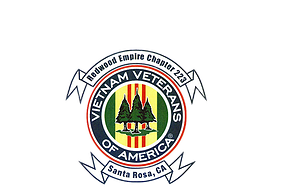    	   MEMBERSHIP APPLICATION   VIETNAM VETERANS OF AMERICA, INC.            REWOOD EMPIRE CHAPTER #223                         PO BOX 1583                   Santa Rosa CA 95402-1583   Membership is open to U. S. armed forces veterans who served on active duty (for other than training purposes) in the Republic of Vietnam between February 28, 1961, and May 7, 1975, or in any duty location between August 8, 1964, and May 7, 1975.Name                                  						Address  								City 									State 				 Zip 					Phone 			 Email 				Date of Birth 		 Gender:   Male  	    Female 	Life Membership   $50.00 New member applicants must submit a copy of your DD214 with your application and dues. Signature 								Submit application with payment (payable to Vietnam Veterans of America), along with a copy of you DD 214 to:					Membership 					VVA Chapter #223					PO Box 1583					Santa Rosa, CA 95402-1583